Traduction des données de la source : https://en.wikipedia.org/wiki/List_of_places_on_land_with_elevations_below_sea_level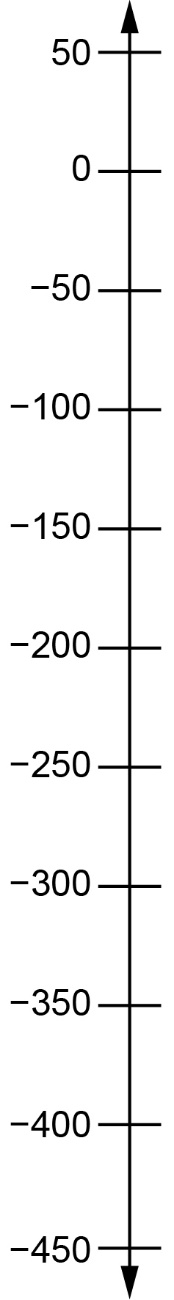 EndroitPaysÉlévation 
(sous le niveau de la mer)La lagune du CharbonArgentine−105 mLac EyreAustralie−16 mBakuAzerbaijan−28 mLac AssalDjibouti−153 mLac EnriquilloRépublique dominicaine−46 mLe pont AllenbyJordanie–Cisjordanie−381 mLa mer MorteJordanie–Cisjordanie–Israël−430 mL’aéroport AtyrauKazakhstan−22 mLe bassin Badwater, vallée de la Mort, CalifornieÉtats-Unis−85 mJérichoCisjordanie−258 m